Allegato A -  MANIFESTAZIONE DI INTERESSE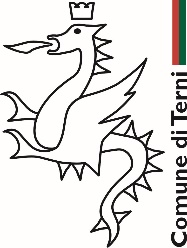 DIREZIONE LAVORI PUBBLICI – MANUTENZIONIUfficio Aree di Pregio – Patrimonio Forestale  - Decoro Urbano ed Ambientale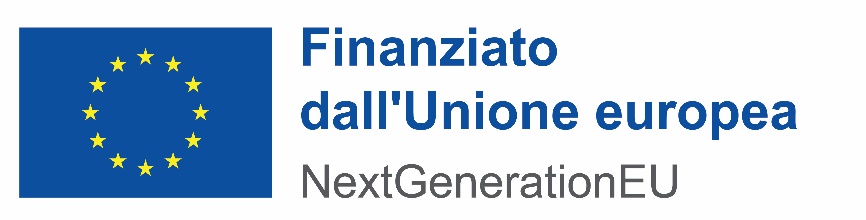 PNRR M1C3 – INTERVENTO 2.1 – ATTRATTIVITA’ DEI BORGHI STORICI. PROGETTO PILOTA PER LA RIGENERAZIONE CULTURALE, SOCIALE ED ECONOMICA DEI BORGHI A RISCHIO ABBANDONO E ABBANDONATI. CESI, PORTA DELL’UMBRIA E DELLE MERAVIGLIE. OPEN DOORS FOR OUTDOOR.Progettazione e sviluppo dei percorsi di prossimità - app - 3D relativo al Borgo di Cesi e al suo territorioDOMANDA DI PARTECIPAZIONE MANIFESTAZIONE INTERESSEIN BOLLO DA EURO 16,00AL COMUNE DI TERNIIl sottoscritto ____________________________________________ nato a ___________________ il ____________ residente a ______________________ Via ________________________ n. _____ in qualità di _________________________________ dell’operatore economico ______________________________________________________ con sede a ____________________________ (prov.____) in Via _____________________________________ n._______ C.F. ________________________________ Partita I.V.A. ______________________ TEL. ____________________________ PEC ___________________________________________Presa visione dell'avviso relativo alla manifestazione di interesse in oggetto pubblicato dal Comune di TERNI sulla piattaforma telematica di negoziazione.MANIFESTAil proprio interesse ad essere invitato alla procedura negoziata in oggetto.A tal fine, consapevole della responsabilità penale nella quale incorre chi rende dichiarazioni mendaci o forma atti falsi a norma dell’art. 76 del D.P.R. 445/2000 e s.m.i.DICHIARA1. di essere in possesso dei Requisiti di ordine generale previsti dall'art. 80 del d.lgs 50/2016 e dalle ulteriori norme che prescrivono requisiti per contrarre con la P.A.;2. di essere in possesso dei seguenti Requisiti  (vedere disciplinare della procedura negoziata, ai fini della presentazione della presente manifestazione d’interesse e avviso indagine di mercato):……………………………… […].COMUNICAdi essere qualificato sulla piattaforma ACQUISTI UMBRIA DI NET4MARKET per la partecipazione alle gare ad invito del comune di TERNI;firma digitale